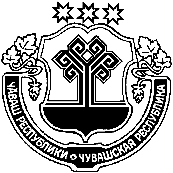 О мерах по реализации Решения собрания депутатов Яндобинского сельского поселения Аликовского района «О внесении изменений в Решение Собрания депутатов Яндобинского сельского поселения  «О бюджете Яндобинского сельского поселения Аликовского района на 2019 год и на плановый период 2020 и 2021 годов»В соответствии с решением Собрания депутатов Яндобинского сельского поселения Аликовского района Чувашской Республики от 30.05.2019 г. № 165 «О внесении изменений в решение Собрания депутатов Яндобинского сельского поселения Аликовского района «О бюджете Яндобинского сельского поселения Аликовского района Чувашской Республики на 2019 год и на плановый период 2020 и 2021 годов», администрация Яндобинского сельского поселения Аликовского района постановляет:1. Принять к исполнению бюджет Яндобинского сельского поселения Аликовского района Чувашской Республики на 2019 год и на плановый период 2020 и 2021 годов с учетом изменений, внесенных Решением Собрания депутатов от 30.05.2019 № 165 «О внесении изменений в Решение Собрания депутатов Яндобинского сельского поселения Аликовского района Чувашской Республики «О бюджете Яндобинского сельского поселения Аликовского района Чувашской Республики на 2019 год и на плановый период 2020 и 2021 годов» (далее – Решение).2. Утвердить прилагаемый перечень мероприятий по реализации Решения согласно Приложению к настоящему Постановлению.3. Настоящее   постановление   подлежит    официальному       опубликованию (обнародованию) в муниципальной газете Яндобинского сельского поселения Аликовского района.Глава Яндобинскогосельского поселения                                                                                                    Л.П. МукинПриложение к постановлению администрации Яндобинского сельского поселения Аликовского районаот «30» сентября 2019 г. № 42П Е Р Е Ч Е Н Ьмероприятий по реализации решения Собрания депутатов Яндобинского сельского поселения Аликовского района  Чувашской Республики от 30.05.2019 г. № 165 «О внесении изменений в решение Собрания депутатов Яндобинского сельского поселения Аликовского района Чувашской Республики «О  бюджете Яндобинского сельского поселения Аликовского района Чувашской Республики на 2019 год и на плановый период 2020 и 2021 годов»ЧУВАШСКАЯ РЕСПУБЛИКА АЛИКОВСКИЙ РАЙОНЧĂВАШ РЕСПУБЛИКИЭЛЕК РАЙОНĚГЛАВА АДМИНИСТРАЦИИЯНДОБИНСКОГО СЕЛЬСКОГО ПОСЕЛЕНИЯ ПОСТАНОВЛЕНИЕ«30» сентября  2019    № 42Юнтапа салиЮНТАПА ЯЛ АДМИНИСТРАЦИПОСЕЛЕНИЙĚН ПУÇЛĂХĚ ЙЫШĂНУ«30» сентября  2019  № 42село Яндоба№ п/пНаименование мероприятияСроки реализацииОтветственныйисполнитель12341.Представление в финансовый отдел администрации Аликовского района сводных справок об изменении бюджетной росписи по главному распорядителю (распорядителю) средств бюджета Яндобинского сельского поселения Аликовского района, справок об изменении бюджетных смет казенных учреждений Яндобинского сельского поселения Аликовского района, планов финансово-хозяйственной деятельности бюджетных учреждений Яндобинского сельского поселения Аликовского района на 2019 год и предложений по уточнению показателей кассового плана исполнения бюджета Яндобинского сельского поселения Аликовского района на 2019 годдо 03.10.2019 г.в течении 3-х раб. днейглавные распорядители средств бюджета Яндобинского сельского поселения Аликовского района 2.Внесение изменений в сводную бюджетную роспись бюджета Яндобинского сельского поселения Аликовского района на 2019 годне позднее 02.10.2019 г в теч. 2-х раб. днейфинансовый отдел3.Представление в финансовый отдел администрации Аликовского района уточненных бюджетных смет казенных учреждений Яндобинского сельского поселения Аликовского района, по которым были внесены изменения, на 2019 годне позднее 03.10.2019 г.В теч. 3-х раб. днейглавные распорядители средств бюджета Яндобинского сельского поселения  Аликовского района 